　　　　　　プログラム スタッフリスト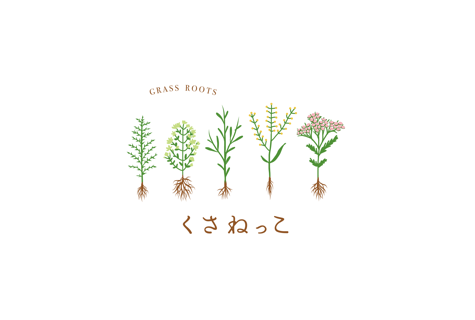 プログラム開催日　　　年　　月　　日１　プログラム名称　　　　　　　　　　　　　　　　　　　　　　　　　　　　　　　　　２　お名前（代表者名）　　　　　　　　　　　　　　　　　　　　　　　　　　　　　　　緊急連絡先　　　　　　　　　　　　　　　　　　　　　　　        　　　　　　　　３　申請団体名　　　　　　　　　　　　　　　　　　　　　　　　　　　　　　　　　　　※プログラムごとに提出をお願いします。お名前返却